广元市磊力新型建材有限公司朝天区中子镇工业园区配套商品混凝土搅拌站项目竣工环境保护验收意见     2019年9月7 日，广元市磊力新型建材有限公司在朝天主持召开了朝天区中子镇工业园区配套商品混凝土搅拌站项目竣工环境保护验收会。参加会议的有建设单位广元市磊力新型建材有限公司、验收监测报告编制单位四川恒宇环境节能检测有限公司等单位的代表和特邀专家，会议成立了验收组（名单附后）。验收组会前进行了现场检查，在会上听取了建设单位对该项目在建设中执行环境影响评价和环保“三同时”制度情况的汇报，验收监测报告编制单位关于该项目竣工环境保护验收监测的汇报，认真核实了有关资料，详细询问了项目建设过程中环境保护措施落实情况。经认真讨论，形成如下验收意见：一、工程建设基本情况本项目位于广元市朝天区中子镇石材城工业园区，广元市磊力新型建材有限公司投资15000万元，在广元市朝天区中子镇石材城工业园区新建混凝土搅拌站及附属设施，项目占地面积为6666m2，本项目年产60000m3商品混凝土。 朝天区发展和改革局以【2019-510812-50-03-341579】FGQB-0017号进行备案。项目北侧紧邻园区道路；道路外有住户；项目西侧紧邻园区标准化厂房；项目南侧紧邻亿航公司；项目东侧紧邻久鹏建材公司。项目年产商品混凝土60000立方米，总投资为15000万元，其中实际环保投资为136万元，占总投资0.91%。本项目劳动定员20人，年工作日300天，一天一班工作制（生产8小时），夜间不生产。项目主要污染因子是噪声、废气、废水、固废。目前该项目主体设施和与之配套的环境保护设施运行正常。2019年5月内蒙古亿保环境科技有限公司完成了该项目环境影响评价报告表的编制，2019年7月广元市朝天区环境保护局以广朝环审批[【2019】16号文对该项目环境影响报告表进行了批复。二、工程变动情况三、项目环保设施及措施落实情况项目配套的环保设施及措施已基本按环评要求建成和落实。建成的环保设施及采取的环保措施主要有：1、废气  本项目主要废气污染物为粉尘，均为无组织排放。项目粉尘主要来源有石、砂等骨料在上料、输送过程中产生的粉尘；散装水泥和粉煤灰运输车抽料防空（即由罐车通过气力输送装置筒仓）产生的粉尘；搅拌机搅拌产生的粉尘；原料堆场扬尘；汽车扬尘。    项目安装有三台脉冲式除尘器，在经脉冲式布袋除尘器处理后的粉尘直接排放；本项目采用密闭的搅拌楼，投料与搅拌过程中产生的少量粉尘主要集中在搅拌室内，不会对周边环境产生明显影响，项目将对原料堆场设置密闭加盖顶棚，同时，做好原料堆场净出口路面的清扫及洒水抑尘措施。本项目指派专人对厂区内地面进行路面清扫、洒水，可以减少道路扬尘量。2、废水项目的主要废水为生活污水和生产废水。生活污水：员工生活废水进入化粪池，用于周边农地施肥，与中子镇枣树村签订废水协议。（园区管网建好后，后期排入园区管网）生产废水：混凝土生产搅拌用水、搅拌机运输车辆冲洗水、场地冲洗水、喷淋水等生产废水均进入三级沉淀池处理，经沉淀池处理后的生产废水全部回用于生产，不外排。3、噪声本项目生产过程中的噪声源为装载机、搅拌机、运输车辆、水泵、上料皮带机、空压机等各种设备噪声。其噪声源强度在65~95dB（A），项目合理布局；选用低噪声设备；项目的堆场及搅拌区均采取封闭作业；安装时采取台基减震、橡胶减震接头以及减震垫等措施；设备定期维护，以防设备故障形成的非正常生产噪声；进入车辆严禁鸣号，进入厂区低速行驶。4、固废本项目产生的固体废物主要固体废物是生产废料、冲洗废水产生的沉渣，以及车辆及设备维修过程中产生的少量含油棉纱、手套。1、生活垃圾：采用集中袋装和桶装收集后统一堆放，由环卫部门集中运至当地垃圾处理站处置。2、生产固废：主要来源于搅拌运输车辆和生产设备清洗废水中含的砂石。冲洗废水经三级沉淀后产生的水泥砂石浆，该沉淀物经砂石分离机分离后，全部回收利用，不外排。3、危险废物：项目机修过程中产生的少量废含油棉纱及手套，统一收集后由什邡开源环保科技有限公司处理。四、验收监测结果1、废水检查结果项目的主要废水为生活污水和生产废水。生活污水：员工生活废水进入化粪池，用于周边农地施肥，与中子镇枣树村签订废水协议。（园区管网建好后，后期排入园区管网）生产废水：混凝土生产搅拌用水、搅拌机运输车辆冲洗水、场地冲洗水、喷淋水等生产废水均进入三级沉淀池处理，经沉淀池处理后的生产废水全部回用于生产，不外排。2、废气监测结果颗粒物排放浓0.104mg/m3-0.224mg/m3，《水泥工业大气污染物排放标准》（GB4915-2013）表3标准进行评价，广元市磊力新型建材有限公司朝天区中子镇工业园区配套商品混凝土搅拌站竣工验收检测无组织废气颗粒物7月31日-8月1日连续两天监测数据表明达标。3、噪声监测结果厂界噪声昼间监测结果为53dB（A）-56dB（A）、敏感点噪声昼间监测结果为53dB（A）。按照《工业企业厂界环境噪声排放标准》（GB12348—2008）表1中3类，《声环境质量标准》GB3096-2008表1中3类标准进行评价，广元市磊力新型建材有限公司朝天区中子镇工业园区配套商品混凝土搅拌站竣工验收检测4个厂界噪声及敏感点噪声7月31日-8月1日连续两天检测数据表明昼间等效A声级均达标。固废检查结果本项目产生的固体废物主要固体废物是生产废料、冲洗废水产生的沉渣，以及车辆及设备维修过程中产生的少量含油棉纱、手套。1、生活垃圾：采用集中袋装和桶装收集后统一堆放，由环卫部门集中运至当地垃圾处理站处置。2、生产固废：主要来源于搅拌运输车辆和生产设备清洗废水中含的砂石。冲洗废水经三级沉淀后产生的水泥砂石浆，该沉淀物经砂石分离机分离后，全部回收利用，不外排。3、危险废物：项目机修过程中产生的少量废含油棉纱及手套，统一收集后由什邡开源环保科技有限公司处理。环境保护管理检查结果该项目执行国家建设项目的管理规定，按规定进行了环评，各项审批手续、档案材料齐全。环境管理机构及管理规章制度尚未完善，落实了环评批复提出的要求，对废水、废气、噪声、固体废物均落实了各项环保防治措施和控制措施，但未制定了《环境风险应急预案》及《环境保护管理制度》。六、验收结论验收组根据现场核查情况，结合竣工环境保护验收监测报告等相关资料评议，认为朝天区中子镇工业园区配套商品混凝土搅拌站项目在建设和试运行中执行了环境影响评价制度，环境保护审查、审批手续较完善，按照环评及批复的要求总体落实了生态保护及污染防治措施，污染物达标排放，具备验收条件，同意通过竣工环境保护验收。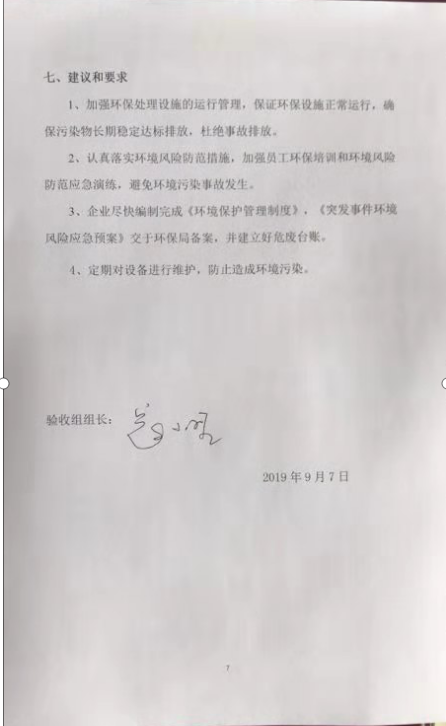 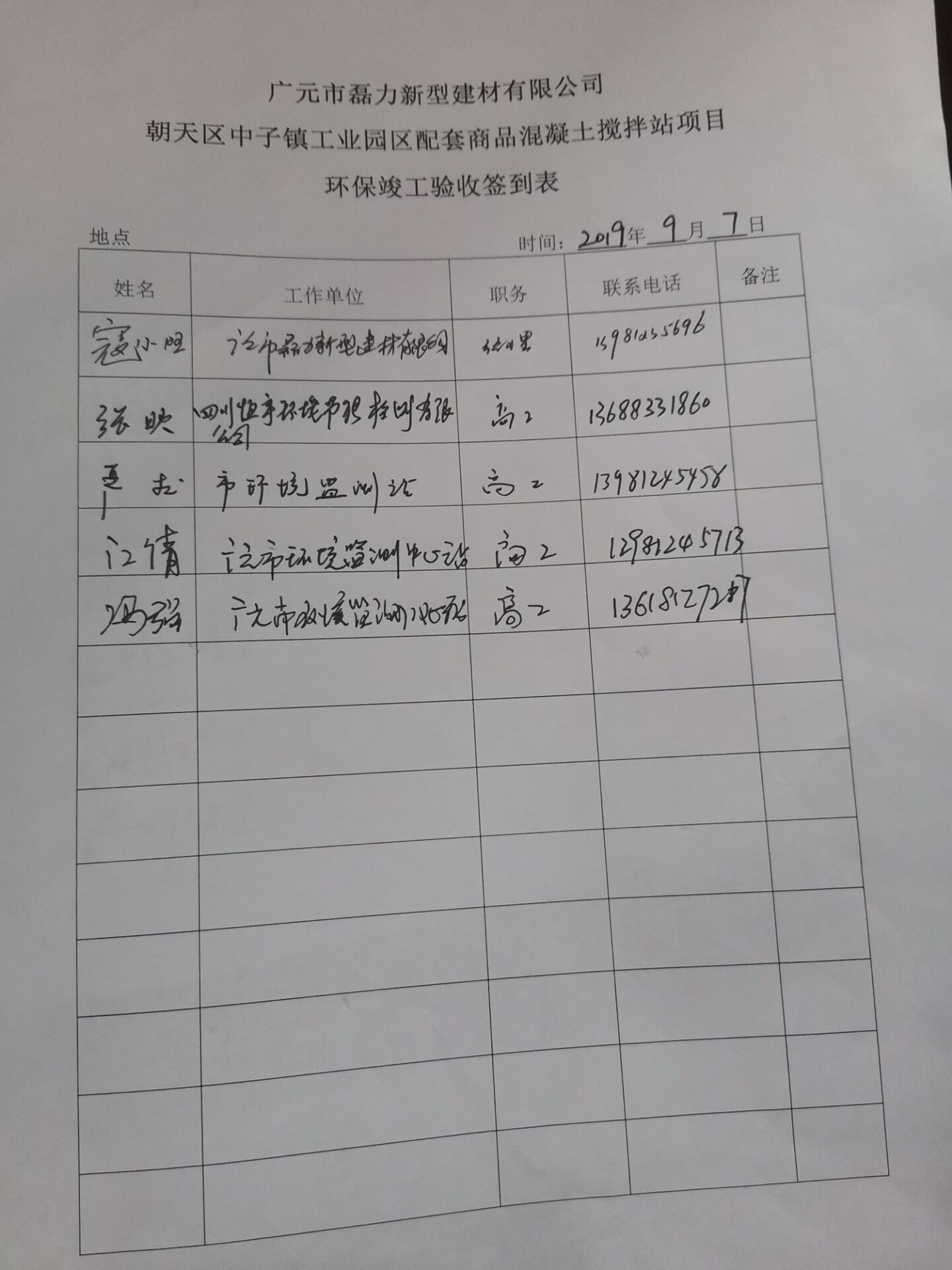 序号环评及批复要求实际建设情况1废气经脉冲式除尘器处理后经15m高排气筒有组织排放废气经脉冲式除尘器处理后无组织排放2生活污水排入园区管网员工生活废水进入化粪池，用于周边农地施肥，与中子镇枣树村签订废水协议。（园区管网建好后，后期排入园区管网）3环保投资为45.8万元实际环保投资136万元4设置4台脉冲式布袋除尘器由于实际储料罐容量变小，设置3台脉冲式布袋除尘器5修建10m3清水池修建了200m3清水池